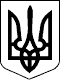 БЕРЕГІВСЬКА РАЙОННА ДЕРЖАВНА АДМІНІСТРАЦІЯЗАКАРПАТСЬКОЇ ОБЛАСТІР О З П О Р Я Д Ж Е Н Н Я03.12.2019                                             Берегове                                                 №  406Про затвердження висновку щодо оцінювання результатів службової діяльності державних службовців Берегівської райдержадміністрації, які займають посади державної служби категорії  „Б“ у 2019 роціВідповідно до частини четвертої статті 44 Закону України „Про державну службу”, пункту 41 Типового порядку проведення оцінювання результатів службової діяльності державних службовців, затвердженого постановою Кабінету Міністрів України від 23 серпня 2017 року № 640:1. Затвердити висновок щодо оцінювання результатів службової діяльності керівників апарату та структурних підрозділів зі статусом юридичних осіб публічного права Берегівської райдержадміністрації, які займають посади державної служби категорій „Б“   у  2019 році, що додається. 2. Контроль за виконанням цього розпорядження  залишаю за собою.Голова державної адміністрації                                              Іштван ПЕТРУШКАЗАТВЕРДЖЕНО
Розпорядження голови      державної адміністрації
03.12.2019   № 406ВИСНОВОК
щодо оцінювання результатів службової діяльності керівників апарату та структурних підрозділів зі статусом юридичних осіб публічного права Берегівської райдержадміністрації, які займають посади державної служби категорій „Б”  у 2019 роціПрізвище, ім’я, по батькові державного службовцяНайменування посадиОцінка (негативна, позитивна, відмінна)ВАШОлена Михайлівнаначальник фінансового управління райдержадміністраціївідмінноГАЛАС Ласло Степановичначальник відділу культури і туризму райдержадміністраціївідмінноДВОРАКЕріка Романівнаначальник відділу охорони здоров’я райдержадміністраціївідмінноЛЕНДЄЛ Василь Васильовичначальник відділу освіти, молоді та спорту райдержадміністраціївідмінноПОПОВИЧ Олександр Юрійовичначальник відділу агропромислового розвитку райдержадміністраціїпозитивноСЕНЬКО Тетяна Олександрівназаступник керівника апарату –начальник відділу організаційно-кадрової роботи апарату райдержадміністраціївідмінноТЕРЛЕЦЬКАНелі Вікторівнакерівник апарату райдержадміністраціївідмінноТЕРПАЙ Володимир Іллічначальник управління соціального захисту райдержадміністраціїпозитивно